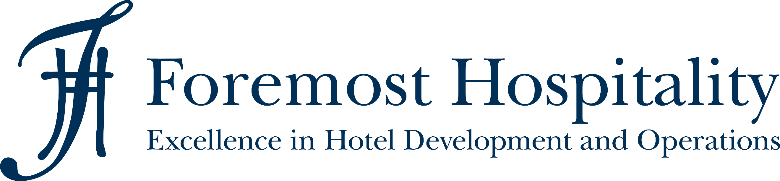 Anlage A*Aus Gründen der leichteren Lesbarkeit wurde für alle genannten Personen und Personengruppen das generische Maskulinum gewählt. Sämtliche Nennungen von Personen oder Personengruppen umfassen jedoch Angehörige aller Geschlechter.  STELLENBESCHREIBUNGStellentitel*HotelStandortBereichRestaurant, Frühstücksservice, Bankett, KücheBerichtet anF&B Manager, KüchenchefZusammenarbeit internHotel Management, Front Office, F&B, Housekeeping, MaintenanceStellenzielDer  führt eigenverantwortlich die Küche und ist verantwortlich für die Verarbeitung und Zubereitung regionaler und internationaler Speisen. Er organisiert einen reibungslosen Ablauf in der Küche und unterstützt in der Vorbereitung und Präsentation der Speisen.Vom  wird die stetige Bereitschaft erwartet, sich in den Betrieb einzubringen und auch überall dort mitzuhelfen, wo Hilfe benötigt wird. Der “Blick über den Tellerrand hinaus” muss immer gewährleistet sein.Aufgaben / TätigkeitenAufgaben allgemeinFühren und Lesen des Übergabebuches (mit allen relevanten Informationen für die nächste Schicht)Tagesaufgaben prüfen und mit den Kollegen abstimmenMitarbeit bei der Zusammenstellung von Menüs, Tages- und Saisonkarten und BankettbuffetsAufgaben im Bereich Restaurant, Frühstücksservice, Bankett und KücheSpeisen entsprechend der Vorgaben anrichten und optisch ansprechend garnierenHerstellung und Zubereitung der Speisen auf dem jeweiligen Posten sowie in der ShowkücheVorrangiges Arbeiten mit dem Hochtemperaturgrill (Beefer)Verräumen und Abdecken sämtlicher Arbeitsmaterialien, Arbeitsgegenstände und Lebensmittel am Ende des Service Treffen von Vorbereitungen am Abend für den nächsten Tag, Schreiben des Übergabebuches (sofern man selbst am nächsten Tag nicht da ist oder Spätdienst hat)Ausgabe der bestellten Speisen in der korrekten Reihenfolge an das Bedienungspersonal Entsorgung der hergestellten, aber nicht verwendeten Speisen und Zutaten, korrekte MülltrennungReinigungsarbeiten (Hygieneplan) durchführenAufgaben in der WarenbestellungTägliche Kontrolle der Kühlhäuser und Lager und des eigenen PostensBestellungen vorbereiten und durchführenWarenannahme - Prüfen der Liefermengen, Qualität, HACCP-Richtlinien, Temperaturen, GewichteFachgerechte Einlagerung der verderblichen Waren wie Fleisch, Gemüse, Fisch oder Obst in die verschiedenen Kühlräume Aufgaben in der HygieneSauberkeit im Küchenbereich prüfen und HACCP-Listen führenTägliche Hygienechecks, HACCP-Listen pflegenAlle Arbeitsflächen und den Küchenbereich allgemein reinigen und desinfizierenTurnusmäßige defekter Geräte an die KüchenleitungGewährleistung von Sauberkeit und Durchführung der Hygienestandards in der Küche, den Kühlhäusern und den LagerräumenArbeiten nach den Hygienevorschriften (HACCP) inkl. Führen der ausliegenden KontrolllistenAufgaben in der KommunikationTeilnahme an täglichen Briefings mit allen Kollegen zum Tagesgeschehen Ständig die Kommunikation mit allen relevanten Abteilungen (Bankett, Bars, Einkauf) halten Ablauf von Festlichkeiten und Veranstaltungen mitplanen und vorbereiten*Das Hazard Analysis and Critical Control Points-Konzept (abgekürzt: HACCP-Konzept oder HCCP-Konzept, deutsch: Gefahrenanalyse kritischer Lenkungspunkte) ist ein klar strukturiertes und auf präventive Maßnahmen ausgerichtetes Werkzeug.Kompetenzen / FähigkeitenFachliche KompetenzAusbildung in einem anerkannten Ausbildungsberuf der Gastronomie Mehrere Jahre Berufserfahrung in der Gastronomie oder einer vergleichbaren Industrie HACCP-Nachweis und -KenntnisseGute Deutschkenntnisse auf kompetentem Sprachniveau (Level B2/C1)Gute Englischkenntnisse auf kompetentem Sprachniveau (Level B2/C1)Soziale KompetenzSehr gute und sichere Umgangsformen, gepflegtes ÄußeresGast-/Serviceorientierung sowie die Fähigkeit, über den Tellerrand hinaus zu blickenTeamfähigkeit KommunikativPersönliche KompetenzBelastbarkeit, StressresistenzWille zur WeiterbildungLoyalität, Verschwiegenheit, EhrlichkeitZuverlässigkeitEigenmotivationSelbständigkeitFlexibilitätGenauigkeitUnternehmerisches DenkenAnpassungsfähigkeit an neue GegebenheitenKritikfähig und lösungsorientiertStrukturiert, effizientFührungskompetenzErste Erfahrung im Anleiten von MitarbeiternArbeitsorganisationDie Arbeit als  kann in Voll- und Teilzeit ausgeübt werden. Der Hotelbetrieb ist in einem 24 Stunden-Schichtsystem organisiert (aufgeteilt in Früh-, Spät- und Nachtschicht) an 7 Tagen pro Woche (einschließlich Sonn- und Feiertagen). Der  ist in allen Schichten tätig. ZusatzbestimmungDer Arbeitnehmer erklärt sich bereit, auch in anderen Hotel-Bereichen zu arbeiten, sofern die Umstände dies erfordern.Der Arbeitnehmer nimmt zur Kenntnis, dass es sich in dieser Stellenbeschreibung um keine abschließende Darstellung der Tätigkeit handelt. Die Tätigkeit als  schließt zusätzliche Aufgaben nicht aus, die erforderlich sind, um den Anforderungen des  jederzeit gerecht zu werden.Der Arbeitgeber behält sich das Recht vor, die Stellenbeschreibung jederzeit zu ändern und zu ergänzen. OrtDatumUnterschrift